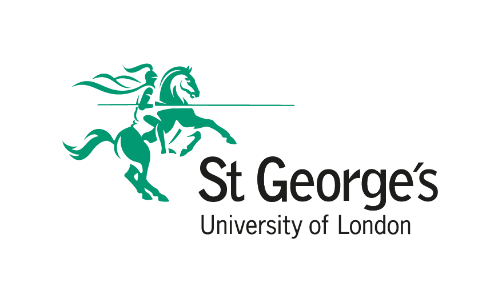 St George's, University of London Name of Institute/Department Job Title:  DESCRIPTIONOverall purpose of jobA brief description of the reasons why the job exists.Main Duties and ResponsibilitiesThis section should include short descriptions of the main elements of your job (derived from the job analysis). When writing the duties and responsibilities always use active verbs like "writing", "typing", "examining" to describe precisely what is done. Avoid vague terms such as "in charge of", "deals with". Try not to use too many gender coded words ie words that applicants may think are used more for a particular gender which could put them off applying. HR can provide support on this if required.It is also helpful to classify the duties and responsibilities involved in a job under appropriate headings.Examples:Administering oral immunisations within the guidelines of the study.Organising and maintaining a personal filing system.Assisting in the preparation of teaching material, publications, grant applications, or Ethics Committee applications.Contributing to the writing and submission of grant applications to relevant funding bodies.Completing VAT exemption forms and declarations re: dangerous substances etc.AdministrationTo be added for all academic roles (ie Lecturer, Senior Lecturer, Reader and Professor)[Research Institute appointments] All academic staff at St George’s, University of London are expected to act as a personal tutor and contribute to teaching. This includes research project supervision (undergraduate and Master’s level), lecturing, small-group teaching and assessment. The ratio of these may vary across academic staff.Academic staff without a teaching qualification are normally expected to obtain Fellowship/Senior Fellowship of Advance HE (formerly Higher Education Academy) through the in-house framework (SHINE), or take the PG Cert in Health and Biomedical Education. New Lecturers without Advance HE Fellowship or a PG Cert are required to complete four core workshops in EduFocus to pass probation at the end of their first year.Academic staff are also expected to represent St George’s, University of London at academic events and assist with fund raising activities, as requested.[IMBE] Although this is a teaching-focused position, maintenance of research activity is encouraged and supported. Joint appointments with Research Institutes are possible for appointees with good publication records and potential for obtaining and sustaining research funding.New Lecturers will normally be expected to take the PG Cert in Health and Biomedical Education and complete Module 1 to pass probation. Other academic staff without a teaching qualification should obtain Fellowship/Senior Fellowship of Advance HE (formerly Higher Education Academy) through the in-house framework (SHINE), or take the PG Cert.To be added for all roles:It is expected that staff working at St George’s, University of London will be involved in our mentoring and tutoring activities, as appropriate, as well as supporting admissions, student recruitment and access and widening participation activities (MMI interviews, Open Days, school visits, clearing etc) where applicable. All academic staff are expected to act as a personal tutor.You are also expected to undertake other activities appropriate to your grade as directed by your manager. This job description reflects the present requirements of the post. As duties and responsibilities change, the job description will be reviewed and amended in consultation with the post holder from time to time. St George's, University of London aims to provide opportunities for all its employees to develop the skills required to be successful in their role and to further develop their careers.St George’s, University of London, is committed to the San Francisco Declaration on Research Assessment (DORA) principles.Nature and Scope of Job (optional)This section provides an opportunity to describe your job and role in more general terms within the context of the University.This section, if used, should add "flavour" to the job description. This is helpful for third parties to gain a better picture of what the job entails rather than from a list of duties and responsibilities. There are no rules for writing nature and scope descriptions except that they should not be too long or repetitive.Special FactorsIt is important to highlight any unusual features of your job. These may include the need to travel extensively, shift working, the requirement to wear a uniform or protective clothing or physical factors such as the need to lift heavy objects.Person SpecificationNotes for recruiter:A Person Specification is a written document that describes the knowledge, skills and attributes that are required of the jobholder to carry out the role to an acceptable standard of performance.  Please see the guidance notes and template on the HR Department portal pages for more information or contact the HR Administrator for your Division.This template shows examples of elements to include in a Person Specification.  Please delete these and these notes when using this as a template. Please think carefully about which criteria are essential for this role. If there are specific qualifications that are required, HR may be able to input these to the e-recruitment system as a pre-requisite to apply for the role. Please let HR know, if appropriate.In order to assist candidates and panel members in the shortlisting process, it is recommended that a maximum of 5 additional selection/supporting statements appear on the e-recruitment system. In some instances more supporting statements may be appropriate but bear in mind that some candidates may be put off if too many statements are required.Please list your essential criteria in order of importance in the “How is it to be tested” column e.g. SS1,SS2, SS3, SS4 and SS5, with SS1 and SS2 being the most important/essential criteria ie if the candidate does not have the skills/experience for SS1 and SS2  they will not be shortlisted.The candidates will be asked to make their statements for SS1-SS5  under section 6 of the e-recruitment application form. Any other criteria listed on the person specification will be answered by the candidate on the “additional information” section of the application form or at interview.Key:PQ=Prerequisite Qualification, AF=Application Form, CV=Curriculum Vitae, SS=Selection/Supporting Statements, ST=Selection Test/Presentation, =InterviewNote: Elements marked SS (Supporting Statements) in the Person Specification will be highlighted in Step 6 (Supporting Statements) on the online application form.  Applicants’ answers to Step 6 are an essential part of the selection process.  Applicants should write individual supporting statements to demonstrate how their qualifications, experience, skills and training fit each of the elements highlighted in this section.Applicants should address other elements of the Person Specification in Step 7 (Additional Information). Shortlisting will be based on applicants’ responses to Step 6 and Step 7. Therefore applicants should complete both sections as fully as possible on the online application form.Organisation chart (optional)To show where the role fits within the department or division. DateAll job descriptions must include a date to ensure currency.About usSt George’s, University of London is the UK’s only University dedicated to medical, biomedical and allied health education, training and research. Sharing a clinical environment with a major London teaching hospital in southwest London, our innovative approach to education results in well-rounded and highly skilled clinicians, scientists, and health and social care professionals.   An independent member of the University of London, we have a long and illustrious history of training healthcare professionals, dating back more than 270 years.  We are well known for our innovative approach to medical education, being the first UK institution to launch a Graduate Entry Medicine Programme, a four-year fast-track medical degree course open to graduates in any discipline. St George’s is the number one university in the UK for Graduate Prospects (on track), according to the Complete University Guide 2024 and second for Graduate Prospects in the 2024 Times UK University Rankings. Our internationally recognised research delivers cutting-edge scientific discovery through four specialist Research Institutes, directly helping patients through our close links to the clinical frontline and London’s diverse community. We were ranked joint 8th in the UK by the Times Higher Education in their Research Excellence Framework (REF) 2021 Impact Scores. 36% of St George’s research was assessed as ‘world-leading’ and 100% of our impact cases were judged to be either ‘world-leading’ or ‘internationally excellent.’ Our Institutes focus on biomedical and scientific discovery, advancing the prevention and treatment of disease in the fields of population health, neuroscience, heart disease and infection - four of the greatest challenges to global health in the 21st century. Our values keep St George’s, University of London striving to deliver its mission and demonstrate how we aspire to CARE for ourselves and others: Collaboration - We work as a community and engage external par tners to deliver our mission.Ambition - We strive to achieve the best for ourselves and others, responding dynamically to new challenges.Respect - We are open-minded, listening to others and valuing different perspectives.Equity - We are inclusive, tackling inequity in all its forms.The diversity of the people within our community at St George’s, University of London is one of our strengths. The university benefits hugely from the range of perspectives that come from the different backgrounds, opinions and beliefs of our staff and students and, in recognising that, we want to put our approach to diversity and inclusion firmly at our core.More information about St George’s, University of London can be found at www.sgul.ac.uk.City, University of London and St George’s, University of London have signed an agreement to merge, creating a powerful multi-faculty, multi-site, institution from 1 August 2024. The combined university will become one of the largest suppliers of the health workforce in the capital, as well as one of the largest higher education destinations for London students. If you have any questions, you can email hrhelp@sgul.ac.uk with enquiries.St George’s, University of London currently offers a range of employee benefits:Informal enquiriesInformal enquiries may be made via email to: xxxxxx@sgul.ac.ukMaking an applicationAll applicants are encouraged to apply on line at http://jobs.sgul.ac.uk as our system is user friendly and the online application form is simple to complete. Please note that CVs only will not be accepted.For any accessibility issues please contact hrhelp@sgul.ac.ukClosing date:	XXXXInterview date will be on XXXX. As shortlisted candidates will be notified by email, it is imperative that you provide an email address that is accessed frequently. Please quote reference XXXXWe are delighted that you are interested in working at St George’s, University of London. You will be notified of the outcome of your application by email. We aim to respond to all candidates within 5 weeks of the closing date of the vacancy.Post TitleGradeContract typePermanent / Fixed term [delete as appropriate]Responsible toAccountable toResponsible forLiaises withCriteriaDescriptionEssential/DesirableHow it is to be testedQualificationsDegree in ……EPQ/AFQualificationsProfessional qualification….. EPQ/AFExperienceExperience of work with children with disabilities and their familiesESS1, INTExperienceExperience of work with autistic childrenDSS2,INTKnowledge/ SkillsThe ability to carry out psychometric and language testsESS3, INTKnowledge/ SkillsExcellent communication and interpersonal skills ESS4, INTKnowledge/ SkillsCompetent use of Microsoft Office tools, specifically Excel and Word.ESTPersonal AttributesFlexibleEINTPersonal AttributesEmpatheticEINTPersonal AttributesEnthusiasticEINTPersonal AttributesCommitted to embedding practices which embrace diversity and promote equality of opportunityESS5 INTPersonal AttributesCommitted to Continuing Professional Development (CPD) ESalary:£xx,xxx pa, including London Allowance (pro-rated for part-time staff). The salary range for XXXX is £xx,xxx – £xx,xxx including London Allowance, but appointment is usually made at the minimum point.Hours:35 hours per week which can be done flexibly in various ways or part time/job share can also be considered. Staff are expected to work the hours necessary to meet the requirements of the role and this will be dependent on the service area.Annual leave:			32 days per annum. Plus eight UK public holidays and three days when St George’s, University of London is closed (usually between Christmas and New Year). Part time staff receive a pro rata entitlement.Pension:Membership of competitive pension schemes with generous employer contribution and a range of extra benefits.   Superannuation Arrangements of the University of London (SAUL)Universities Superannuation Scheme (USS)National Health Services Pension Scheme (NHSPS) (existing members only)Flexible workingFlexible working, including part-time or reduced hours of work, opportunities to work from home for many posts, compressed hours and local flexibility in agreeing start and finish times of work.TravelSt George’s, University of London offers an interest free season ticket loan and participates in the Cycle to Work Scheme.Gift AidIf you would like to make a tax-free donation to a charity of your choice, this can be arranged through our Payroll.
Sports and Leisure FacilitiesRob Lowe Sports Centre, situated on the St George's Healthcare NHS Trust site offers exercise facilities that can be utilised by St George’s, University of London staff.Within walking distance from the University is Tooting Leisure Centre. Facilities include a swimming pool, gym and various exercise classes. The Centre offers SGUL staff an all-inclusive corporate membership. For more information please contact Tooting Leisure Centre.Shops and facilitiesThere are a number of shops and facilities situated on site including ATMs, student bar and shop, Pret a Manger, M&S Simply Food store, library and multi-faith room.